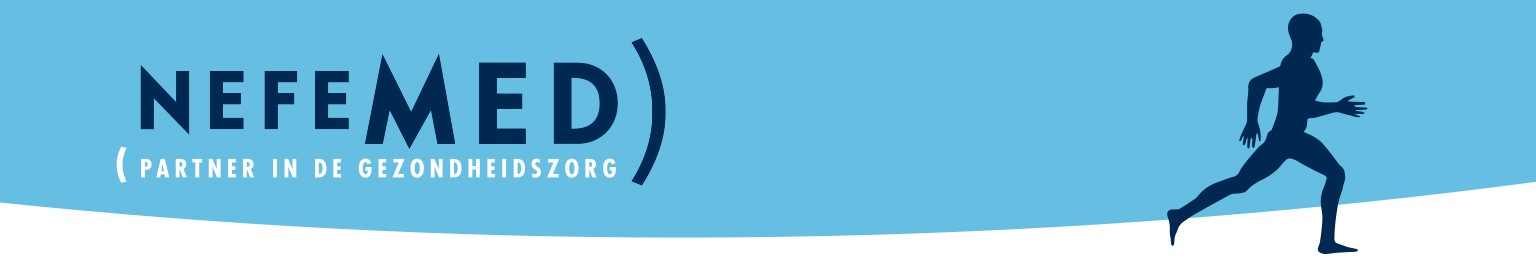 Nefemed statement over commerciële contacten industrie en zorgprofessionals  Nu thans (eind mei) de uitgestelde reguliere zorg weer langzaam op gang komt en de commerciële contacten met zorgprofessionals vanuit medische hulpmiddelenbedrijven ook enigszins weer opstarten, is het wenselijk het statement van april 2020 te actualiseren. De afgelopen weken hebben de bij Nefemed aangesloten ondernemingen in de medische hulpmiddelensector van dichtbij kunnen zien welke grote inzet zorgprofessionals, verpleegkundigen en bestuurders van zorginstellingen hebben getoond voor de verzorging en verpleging van patiënten tijdens deze Coronacrises, met alle risico’s voor hun eigen gezondheid. Tot voor kort is er dan ook bewust voor gekozen om aan zorgprofessionals de ruimte gegeven hun volle aandacht op de patiëntenzorg te richten en geen commercieel ingestoken contacten vanuit de industrie te initiëren. Nu de reguliere zorg langzaam opstart omdat de meest urgente zorg rond het Corona virus af is genomen, kunnen commerciële activiteiten enigszins hervat worden, mits dit geschiedt na zorgvuldige afstemming met de betreffende zorgprofessional(s). 26 mei 2020 